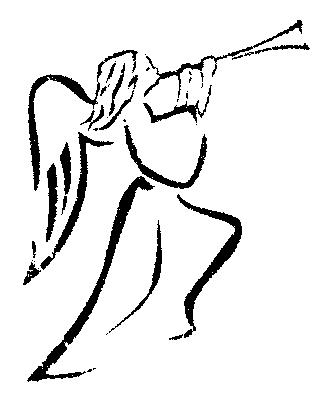 CHRISTMAS CARDORDER FORM 2018All cards are sold with envelopes in packs of 10 Please consider helping with this fundraising event                      for the Friends of St. Andrew’s (FoStA) this Christmas(It would be helpful if all orders could reach me by 28th November at the latest. Thank You.)If mail order required please add £1.50 towards p&p for 10 or 20 cards. For orders of 30 or more cards please add £3.00 for p&p. Cheques should be made payable to FoStA.  Thank You.For those wishing to order by e-mail please use my personal address: ianandvalstratton@hotmail.co.uk and payment can be direct to the FoStA bank account at: TSB  Sort Code:30-91-41  Account No.00586386Please mark your payment Xcards.Please complete your name, address and telephone number aboveIndicate your selection on the order formPlease post your orders to: Mrs Val Barker, Chynoweth, Bowden, Stratton, Bude. EX23 9BH